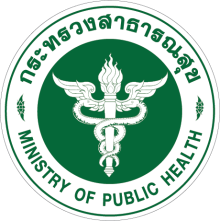 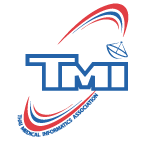 สำนักงานปลัดกระทรวงสาธารณสุขและสมาคมเวชสารสนเทศไทยแบบประเมินตนเองด้านคุณภาพระบบเทคโนโลยีสารสนเทศโรงพยาบาล _____________________			วันที่ประเมิน _______________________0 ข้อมูลพื้นฐานของโรงพยาบาล0.1 แนะนำข้อมูลโรงพยาบาล ประวัติความเป็นมาและพัฒนาการ โครงสร้างองค์กร วิสัยทัศน์ พันธกิจ 0.2 อธิบายวัตถุประสงค์ ความเป็นมาของการเริ่มพัฒนาคุณภาพระบบเทคโนโลยีสารสนเทศของโรงพยาบาล0.3 อธิบายโครงสร้างและหน้าที่ของคณะกรรมการหรือกลุ่มบุคคลที่รับผิดชอบการพัฒนาคุณภาพระบบเทคโนโลยีสารสนเทศของโรงพยาบาลในปัจจุบันเอกสารที่ควรนำเสนอประกอบการประเมิน	1. แผนยุทธศาสตร์โรงพยาบาล ระยะ 3-5 ปี	2. แผนแม่บทเทคโนโลยีสารสนเทศโรงพยาบาล	3. แผนปฎิบัติการตามยุทธศาสตร์เทคโนโลยีสารสนเทศเอกสารที่ควรนำเสนอประกอบการประเมิน	1. วิธีการและผลการประเมินความเสี่ยงในระบบเทคโนโลยีสารสนเทศ	2. แผนยุทธศาสตร์การจัดการความเสี่ยง จัดลำดับความสำคัญตามผลการประเมินความเสี่ยง	3. แผนปฎิบัติการจัดการความเสี่ยงปีปัจจุบัน	4. รายงานผลการประเมินการจัดการความเสี่ยงในรอบปีที่ผ่านมาเอกสารที่ควรนำเสนอประกอบการประเมิน	1. นโยบายด้านความมั่นคงปลอดภัยของระบบเทคโนโลยีสารสนเทศโรงพยาบาล	2. ระเบียบปฏิบัติด้านความมั่นคงปลอดภัยที่ผู้ใช้ระบบทุกคนต้องปฏิบัติตาม	3. ผลการประเมินความรับรู้ ความเข้าใจ และการปฏิบัติตามระเบียบปฏิบัติของผู้ใช้ระบบทุกคน	4. แนวทางปฏิบัติในการสำรองข้อมูลทุกๆฐานข้อมูล5. ข้อมูลขนาดห้องและสถานที่ตั้ง ห้อง Data Center (Server Room) รูปภาพภายในด้านหน้าและหลังตู้เก็บเครื่องแม่ข่าย แสดงการจัดระเบียบสายสัญญาน สายไฟฟ้า สายอื่นๆทั้งหมด อุปกรณ์ที่สำคัญ เช่น ระบบตรวจจับควัน ระบบวัดอุณหภูมิและความชื้น ระบบดับเพลิง ระบบควบคุมการเข้าออกและระเบียบการควบคุมเอกสารที่ควรนำเสนอประกอบการประเมิน	1. ประกาศข้อตกลงระดับการบริการ (Service Level Agreement – SLA)	2. คำอฺธิบายระบบการเก็บข้อมูลผลการปฏิบัติตาม SLA ที่มั่นใจได้ว่าเก็บข้อมูลได้ครบทุกครั้ง	3. คำอธิบายระบบการเก็บข้อมูลอุบัติการณ์ ที่มั่นใจได้ว่าเก็บข้อมูลได้ครบทุกอุบัติการณ์ที่เกิดขึ้น4. คำอธิบายระบบการเก็บข้อมูลกิจกรรม ที่มั่นใจได้ว่าเก็บข้อมูลได้ครบทุกกิจกรรมของเจ้าหน้าที่ IT ทุกคนที่   เกิดขึ้นทุกช่วงเวลา5. รายงานผลการปฏิบัติงานตาม SLA, ผลการวิเคราะห์อุบัติการณ์, ผลการวิเคราะห์กิจกรรมของเจ้าหน้าที่ทุกคนในฝ่าย ITเอกสารที่ควรนำเสนอประกอบการประเมิน	1. ผลการตรวจสอบคุณภาพเวชระเบียน และคุณภาพรหัส ICD ทั้งผู้ป่วยนอกและผู้ป่วยใน	2. ผลการพัฒนาระดับคุณภาพข้อมูลทุกด้านให้ได้คะแนนคุณภาพไม่ต่ำกว่าร้อยละ 80เอกสารที่ควรนำเสนอประกอบการประเมิน	1. เอกสารการวิเคราะห์ระบบ และเอกสารการออกแบบระบบทุกโปรแกรม	2. คู่มือผู้ใช้ และตัวอย่างคำอฺธิบายใน source codesเอกสารที่ควรนำเสนอประกอบการประเมิน	1. ทะเบียนทรัพยากรในระบบ IT การประเมินศักยภาพ การใช้ทรัพยากรในปัจจุบัน	2. การกำหนดสมรรถนะและการประเมินสมรรถนะบุคลากรในฝ่าย IT	3. แผนการพัฒนาสมรรถนะรายบุคคล	4. แผนการเพิ่มศักยภาพระบบ ITผู้ประเมิน _____________________________________วันที่________________1. แผนแม่บทเทคโนโลยีสารสนเทศคำอธิบาย : หมายถึงแผนที่จัดทำเป็นลายลักษณ์อักษร มีเลขหน้ากำกับ ประกอบด้วยวิสัยทัศน์ พันธกิจ ยุทธศาสตร์ของโรงพยาบาล ต่อด้วยการวิเคราะห์ปัจจัยที่ส่งผลต่อความสำเร็จตามเป้าประสงค์และเข็มมุ่งของยุทธศาสตร์โรงพยาบาล ถอดออกมาเป็นแผนแม่บทเทคโนโลยีสารสนเทศ ที่แยกออกเป็นยุทธศาสตร์เทคโนโลยีสารสนเทศที่ตอบสนองต่อยุทธศาสตร์ของโรงพยาบาลทุกด้าน และแผนปฏิบัติการที่กำหนดระยะเวลาที่จะดำเนินการตามแผนในช่วง 3-5 ปี1. แผนแม่บทเทคโนโลยีสารสนเทศคำอธิบาย : หมายถึงแผนที่จัดทำเป็นลายลักษณ์อักษร มีเลขหน้ากำกับ ประกอบด้วยวิสัยทัศน์ พันธกิจ ยุทธศาสตร์ของโรงพยาบาล ต่อด้วยการวิเคราะห์ปัจจัยที่ส่งผลต่อความสำเร็จตามเป้าประสงค์และเข็มมุ่งของยุทธศาสตร์โรงพยาบาล ถอดออกมาเป็นแผนแม่บทเทคโนโลยีสารสนเทศ ที่แยกออกเป็นยุทธศาสตร์เทคโนโลยีสารสนเทศที่ตอบสนองต่อยุทธศาสตร์ของโรงพยาบาลทุกด้าน และแผนปฏิบัติการที่กำหนดระยะเวลาที่จะดำเนินการตามแผนในช่วง 3-5 ปี1. แผนแม่บทเทคโนโลยีสารสนเทศคำอธิบาย : หมายถึงแผนที่จัดทำเป็นลายลักษณ์อักษร มีเลขหน้ากำกับ ประกอบด้วยวิสัยทัศน์ พันธกิจ ยุทธศาสตร์ของโรงพยาบาล ต่อด้วยการวิเคราะห์ปัจจัยที่ส่งผลต่อความสำเร็จตามเป้าประสงค์และเข็มมุ่งของยุทธศาสตร์โรงพยาบาล ถอดออกมาเป็นแผนแม่บทเทคโนโลยีสารสนเทศ ที่แยกออกเป็นยุทธศาสตร์เทคโนโลยีสารสนเทศที่ตอบสนองต่อยุทธศาสตร์ของโรงพยาบาลทุกด้าน และแผนปฏิบัติการที่กำหนดระยะเวลาที่จะดำเนินการตามแผนในช่วง 3-5 ปี1. แผนแม่บทเทคโนโลยีสารสนเทศคำอธิบาย : หมายถึงแผนที่จัดทำเป็นลายลักษณ์อักษร มีเลขหน้ากำกับ ประกอบด้วยวิสัยทัศน์ พันธกิจ ยุทธศาสตร์ของโรงพยาบาล ต่อด้วยการวิเคราะห์ปัจจัยที่ส่งผลต่อความสำเร็จตามเป้าประสงค์และเข็มมุ่งของยุทธศาสตร์โรงพยาบาล ถอดออกมาเป็นแผนแม่บทเทคโนโลยีสารสนเทศ ที่แยกออกเป็นยุทธศาสตร์เทคโนโลยีสารสนเทศที่ตอบสนองต่อยุทธศาสตร์ของโรงพยาบาลทุกด้าน และแผนปฏิบัติการที่กำหนดระยะเวลาที่จะดำเนินการตามแผนในช่วง 3-5 ปี1. แผนแม่บทเทคโนโลยีสารสนเทศคำอธิบาย : หมายถึงแผนที่จัดทำเป็นลายลักษณ์อักษร มีเลขหน้ากำกับ ประกอบด้วยวิสัยทัศน์ พันธกิจ ยุทธศาสตร์ของโรงพยาบาล ต่อด้วยการวิเคราะห์ปัจจัยที่ส่งผลต่อความสำเร็จตามเป้าประสงค์และเข็มมุ่งของยุทธศาสตร์โรงพยาบาล ถอดออกมาเป็นแผนแม่บทเทคโนโลยีสารสนเทศ ที่แยกออกเป็นยุทธศาสตร์เทคโนโลยีสารสนเทศที่ตอบสนองต่อยุทธศาสตร์ของโรงพยาบาลทุกด้าน และแผนปฏิบัติการที่กำหนดระยะเวลาที่จะดำเนินการตามแผนในช่วง 3-5 ปีองค์ประกอบย่อยไม่ได้ทำบางส่วนทำแล้วอธิบายรายละเอียดเพิ่มเติม1.1 มีการจัดทำแผนแม่บท IT ออกมาเป็นลายลักษณ์อักษรอธิบายวิธีการจัดทำแผนโดยละเอียด1.2 การจัดทำแผนโดยการมีส่วนร่วมของบุคลากรที่เกี่ยวข้องทั้ง ผู้บริหาร และผู้ปฎิบัติซึ่งเป็นผู้ใช้งานระบบเทคโนโลยีสารสนเทศอธิบายผู้ที่ร่วมจัดทำแผนโดยละเอียด1.3 มีการวิเคราะห์ปัจจัยที่ส่งผลต่อความสำเร็จตามเป้าประสงค์ยุทธศาสตร์โรงพยาบาลแล้วถอดออกมาเป็นยุทธศาสตร์ ITอธิบายการวิเคราะห์ปัจจัยที่ส่งผลต่อความสำเร็จ1.4 แผนแม่บท IT มีความสอดคล้องกับวิสัยทัศน์ พันธกิจ ยุทธศาสตร์ และเข็มมุ่งของโรงพยาบาลอธิบายว่าแผน IT สอดคล้องกับยุทธศาสตร์โรงพยาบาลอย่างไร1.5 แผนแม่บท IT ตอบสนองต่อความต้องการของผู้ปฏิบัติงานในการดูแลผู้ป่วย/บริการสุขภาพให้มีคุณภาพยิ่งขึ้นอธิบายว่าแผน IT ตอบสนองต่อความต้องการของผู้ปฏิบัติงานในการดูแลผู้ป่วยย่างไร1.6 มีการสื่อสารแผนแม่บท IT ให้ผู้เกี่ยวข้องรับทราบ และดำเนินการตามแผนในแนวเดียวกันอธิบายวิธีการสื่อสารแผน IT ไปยังผู้ที่เกี่ยวข้อง1.7 มีการดำเนินการตามแผนแม่บท IT จนเกิดผลสำเร็จอธิบายวิธีการดำเนินการตามแผน IT 1.8 มีการตรวจสอบ การติดตามประเมินผลการดำเนินการตามแผนแม่บท IT และนำผลการประเมินมาปรับแผนแม่บทให้ดีขึ้นอธิบายวิธีการตรวจสอบและประเมินผลการดำเนินการตามแผน IT 2. การจัดการความเสี่ยงในระบบเทคโนโลยีสารสนเทศคำอธิบาย : ระบบการจัดการความเสี่ยงที่เริ่มจากการประเมินความเสี่ยงทุกด้านที่จะเกิดขึ้นต่อระบบเทคโนโลยีสารสนเทศโรงพยาบาล ให้คะแนนความเสี่ยงและจัดลำดับความสำคัญ จัดทำแผนการจัดการความเสี่ยงเป็นลายลักษณ์อักษร มีเลขหน้ากำกับ ประกอบด้วยผลการประเมินความเสี่ยง ยุทธศาสตร์การจัดการความเสี่ยงและแผนปฏิบัติการที่กำหนดระยะเวลาที่จะดำเนินการตามแผนในช่วง 1 ปี เมื่อจบการดำเนินการตามแผนต้องมีการประเมินผลการดำเนินงานและนำผลการประเมินมาปรับปรุงเป็นแผนในรอบปีต่อไป รวมทั้งการจัดการความเสี่ยงที่จะเกิดขึ้นกับผู้ป่วย จากการใช้เทคโนโลยีสารสนเทศด้วย2. การจัดการความเสี่ยงในระบบเทคโนโลยีสารสนเทศคำอธิบาย : ระบบการจัดการความเสี่ยงที่เริ่มจากการประเมินความเสี่ยงทุกด้านที่จะเกิดขึ้นต่อระบบเทคโนโลยีสารสนเทศโรงพยาบาล ให้คะแนนความเสี่ยงและจัดลำดับความสำคัญ จัดทำแผนการจัดการความเสี่ยงเป็นลายลักษณ์อักษร มีเลขหน้ากำกับ ประกอบด้วยผลการประเมินความเสี่ยง ยุทธศาสตร์การจัดการความเสี่ยงและแผนปฏิบัติการที่กำหนดระยะเวลาที่จะดำเนินการตามแผนในช่วง 1 ปี เมื่อจบการดำเนินการตามแผนต้องมีการประเมินผลการดำเนินงานและนำผลการประเมินมาปรับปรุงเป็นแผนในรอบปีต่อไป รวมทั้งการจัดการความเสี่ยงที่จะเกิดขึ้นกับผู้ป่วย จากการใช้เทคโนโลยีสารสนเทศด้วย2. การจัดการความเสี่ยงในระบบเทคโนโลยีสารสนเทศคำอธิบาย : ระบบการจัดการความเสี่ยงที่เริ่มจากการประเมินความเสี่ยงทุกด้านที่จะเกิดขึ้นต่อระบบเทคโนโลยีสารสนเทศโรงพยาบาล ให้คะแนนความเสี่ยงและจัดลำดับความสำคัญ จัดทำแผนการจัดการความเสี่ยงเป็นลายลักษณ์อักษร มีเลขหน้ากำกับ ประกอบด้วยผลการประเมินความเสี่ยง ยุทธศาสตร์การจัดการความเสี่ยงและแผนปฏิบัติการที่กำหนดระยะเวลาที่จะดำเนินการตามแผนในช่วง 1 ปี เมื่อจบการดำเนินการตามแผนต้องมีการประเมินผลการดำเนินงานและนำผลการประเมินมาปรับปรุงเป็นแผนในรอบปีต่อไป รวมทั้งการจัดการความเสี่ยงที่จะเกิดขึ้นกับผู้ป่วย จากการใช้เทคโนโลยีสารสนเทศด้วย2. การจัดการความเสี่ยงในระบบเทคโนโลยีสารสนเทศคำอธิบาย : ระบบการจัดการความเสี่ยงที่เริ่มจากการประเมินความเสี่ยงทุกด้านที่จะเกิดขึ้นต่อระบบเทคโนโลยีสารสนเทศโรงพยาบาล ให้คะแนนความเสี่ยงและจัดลำดับความสำคัญ จัดทำแผนการจัดการความเสี่ยงเป็นลายลักษณ์อักษร มีเลขหน้ากำกับ ประกอบด้วยผลการประเมินความเสี่ยง ยุทธศาสตร์การจัดการความเสี่ยงและแผนปฏิบัติการที่กำหนดระยะเวลาที่จะดำเนินการตามแผนในช่วง 1 ปี เมื่อจบการดำเนินการตามแผนต้องมีการประเมินผลการดำเนินงานและนำผลการประเมินมาปรับปรุงเป็นแผนในรอบปีต่อไป รวมทั้งการจัดการความเสี่ยงที่จะเกิดขึ้นกับผู้ป่วย จากการใช้เทคโนโลยีสารสนเทศด้วย2. การจัดการความเสี่ยงในระบบเทคโนโลยีสารสนเทศคำอธิบาย : ระบบการจัดการความเสี่ยงที่เริ่มจากการประเมินความเสี่ยงทุกด้านที่จะเกิดขึ้นต่อระบบเทคโนโลยีสารสนเทศโรงพยาบาล ให้คะแนนความเสี่ยงและจัดลำดับความสำคัญ จัดทำแผนการจัดการความเสี่ยงเป็นลายลักษณ์อักษร มีเลขหน้ากำกับ ประกอบด้วยผลการประเมินความเสี่ยง ยุทธศาสตร์การจัดการความเสี่ยงและแผนปฏิบัติการที่กำหนดระยะเวลาที่จะดำเนินการตามแผนในช่วง 1 ปี เมื่อจบการดำเนินการตามแผนต้องมีการประเมินผลการดำเนินงานและนำผลการประเมินมาปรับปรุงเป็นแผนในรอบปีต่อไป รวมทั้งการจัดการความเสี่ยงที่จะเกิดขึ้นกับผู้ป่วย จากการใช้เทคโนโลยีสารสนเทศด้วยองค์ประกอบย่อยไม่ได้ทำบางส่วนทำแล้วอธิบายรายละเอียดเพิ่มเติม2.1 มีกระบวนการประเมินและให้คะแนนความเสี่ยงของระบบ IT อย่างเป็นระบบ โดยการมีส่วนร่วมของทุกฝ่ายอธิบายวิธีการประเมินความเสี่ยงและการให้คะแนนความเสี่ยงและการจัดลำดับความสำคัญ2.2 มีแผนจัดการความเสี่ยงเป็นลายลักษณ์อักษร โดยกำหนดกลยุทธ์  โครงการ ระยะเวลาดำเนินการ ผู้รับผิดชอบ อย่างชัดเจนอธิบายการกำหนดยุทธศาสตร์ความเสี่ยงและการจัดทำแผนจัดการความเสี่ยง2.3 มีการดำเนินการตามแผนจัดการความเสี่ยงอธิบายการดำเนินการตามแผนจัดการความเสี่ยง2.4 มีการวัดติดตาม ประเมินผลการดำเนินการจัดการความเสี่ยง และวิเคราะห์ผลการประเมิน จัดทำเป็นรายงานอธิบายการวัดติดตามและการประเมินผลดำเนินการตามแผนจัดการความเสี่ยง2.5 มีการนำผลการประเมินการดำเนินการจัดการความเสี่ยงมาปรับแผนการจัดการความเสี่ยงให้ดีขึ้นอธิบายนำผลการประเมินผลการดำเนินการตามแผนจัดการความเสี่ยงมาปรับแผนการดำเนิน3. การจัดการความมั่นคงปลอดภัยในระบบเทคโนโลยีสารสนเทศคำอธิบาย : ระบบการจัดการความมั่นคงปลอดภัยที่เริ่มจากการกำหนดนโยบายด้านความมั่นคงปลอดภัยในระบบเทคโนโลยีสารสนเทศของโรงพยาบาล การจัดทำระเบียบปฏิบัติด้านความมั่นคงปลอดภัยที่ผู้ใช้ระบบทุกคนต้องปฏิบัติตาม การสร้างความตระหนัก การประชาสัมพันธ์นโยบายและจัดอบรมให้ความรู้ระเบียบปฏิบัติให้บุคลากรทุกคนได้รับทราบ การตรวจสอบว่าบุคลากรได้รับทราบ เข้าใจ ยอมรับ และปฏิบัติตามระเบียบปฏิบัติด้ามความมั่นคงปลอดภัยอย่างเคร่งครัด รวมถึงการจัดการ Data Center ของโรงพยาบาลให้มั่นคงปลอดภัย ได้มาตรฐานทางกายภาพตามแนวทางการปฏิบัติที่ดี3. การจัดการความมั่นคงปลอดภัยในระบบเทคโนโลยีสารสนเทศคำอธิบาย : ระบบการจัดการความมั่นคงปลอดภัยที่เริ่มจากการกำหนดนโยบายด้านความมั่นคงปลอดภัยในระบบเทคโนโลยีสารสนเทศของโรงพยาบาล การจัดทำระเบียบปฏิบัติด้านความมั่นคงปลอดภัยที่ผู้ใช้ระบบทุกคนต้องปฏิบัติตาม การสร้างความตระหนัก การประชาสัมพันธ์นโยบายและจัดอบรมให้ความรู้ระเบียบปฏิบัติให้บุคลากรทุกคนได้รับทราบ การตรวจสอบว่าบุคลากรได้รับทราบ เข้าใจ ยอมรับ และปฏิบัติตามระเบียบปฏิบัติด้ามความมั่นคงปลอดภัยอย่างเคร่งครัด รวมถึงการจัดการ Data Center ของโรงพยาบาลให้มั่นคงปลอดภัย ได้มาตรฐานทางกายภาพตามแนวทางการปฏิบัติที่ดี3. การจัดการความมั่นคงปลอดภัยในระบบเทคโนโลยีสารสนเทศคำอธิบาย : ระบบการจัดการความมั่นคงปลอดภัยที่เริ่มจากการกำหนดนโยบายด้านความมั่นคงปลอดภัยในระบบเทคโนโลยีสารสนเทศของโรงพยาบาล การจัดทำระเบียบปฏิบัติด้านความมั่นคงปลอดภัยที่ผู้ใช้ระบบทุกคนต้องปฏิบัติตาม การสร้างความตระหนัก การประชาสัมพันธ์นโยบายและจัดอบรมให้ความรู้ระเบียบปฏิบัติให้บุคลากรทุกคนได้รับทราบ การตรวจสอบว่าบุคลากรได้รับทราบ เข้าใจ ยอมรับ และปฏิบัติตามระเบียบปฏิบัติด้ามความมั่นคงปลอดภัยอย่างเคร่งครัด รวมถึงการจัดการ Data Center ของโรงพยาบาลให้มั่นคงปลอดภัย ได้มาตรฐานทางกายภาพตามแนวทางการปฏิบัติที่ดี3. การจัดการความมั่นคงปลอดภัยในระบบเทคโนโลยีสารสนเทศคำอธิบาย : ระบบการจัดการความมั่นคงปลอดภัยที่เริ่มจากการกำหนดนโยบายด้านความมั่นคงปลอดภัยในระบบเทคโนโลยีสารสนเทศของโรงพยาบาล การจัดทำระเบียบปฏิบัติด้านความมั่นคงปลอดภัยที่ผู้ใช้ระบบทุกคนต้องปฏิบัติตาม การสร้างความตระหนัก การประชาสัมพันธ์นโยบายและจัดอบรมให้ความรู้ระเบียบปฏิบัติให้บุคลากรทุกคนได้รับทราบ การตรวจสอบว่าบุคลากรได้รับทราบ เข้าใจ ยอมรับ และปฏิบัติตามระเบียบปฏิบัติด้ามความมั่นคงปลอดภัยอย่างเคร่งครัด รวมถึงการจัดการ Data Center ของโรงพยาบาลให้มั่นคงปลอดภัย ได้มาตรฐานทางกายภาพตามแนวทางการปฏิบัติที่ดี3. การจัดการความมั่นคงปลอดภัยในระบบเทคโนโลยีสารสนเทศคำอธิบาย : ระบบการจัดการความมั่นคงปลอดภัยที่เริ่มจากการกำหนดนโยบายด้านความมั่นคงปลอดภัยในระบบเทคโนโลยีสารสนเทศของโรงพยาบาล การจัดทำระเบียบปฏิบัติด้านความมั่นคงปลอดภัยที่ผู้ใช้ระบบทุกคนต้องปฏิบัติตาม การสร้างความตระหนัก การประชาสัมพันธ์นโยบายและจัดอบรมให้ความรู้ระเบียบปฏิบัติให้บุคลากรทุกคนได้รับทราบ การตรวจสอบว่าบุคลากรได้รับทราบ เข้าใจ ยอมรับ และปฏิบัติตามระเบียบปฏิบัติด้ามความมั่นคงปลอดภัยอย่างเคร่งครัด รวมถึงการจัดการ Data Center ของโรงพยาบาลให้มั่นคงปลอดภัย ได้มาตรฐานทางกายภาพตามแนวทางการปฏิบัติที่ดีองค์ประกอบย่อยไม่ได้ทำบางส่วนทำแล้วอธิบายรายละเอียดเพิ่มเติม3.1 มีการจัดทำนโยบายและระเบียบปฏิบัติด้านความมั่นคงปลอดภัยในระบบ ITแสดงนโยบายด้านความมั่นคงปลอดภัย แสดงระเบียบปฏิบัติสำหรับผู้ใช้ระบบ3.2 มีนโยบายและระเบียบปฎิบัติที่อนุญาตให้เฉพาะผู้ที่รับผิดชอบดูแลรักษาผู้ป่วยในช่วงเวลาปัจจุบันเท่านั้นที่จะเข้าถึงข้อมูลผู้ป่วยรายนั้นได้แสดงระเบียบปฏิบัติที่กำหนดห้ามแพทย์หรือพยาบาลเข้าถึงข้อมูลผู้ป่วยที่ไม่ได้อยู่ในความรับผิดชอบปัจจุบัน3.3 มีนโยบายและระเบียบปฎิบัติที่ป้องกันความลับผู้ป่วยมิให้รั่วไหลทุกช่องทาง รวมทั้งช่องทาง Social Media ทุกด้านแสดงนโยบายและระเบียบปฏิบัติที่กำหนดการป้องกันความลับผู้ป่วยมิให้รั่วไหล3.4 มีการประชาสัมพันธ์นโยบายและระเบียบปฏิบัติให้บุคลากรทุกคนได้รับทราบอธิบายการประชาสัมพันธ์นโยบายและระเบียบปฏิบัติให้บุคลากรทุกคนได้รับทราบ3.5 มีการตรวจสอบว่าบุคลากรได้รับทราบ เข้าใจ ยอมรับ และปฏิบัติตามระเบียบปฏิบัติด้านความมั่นคงปลอดภัยอย่างเคร่งครัดอธิบายผลการประเมินบุคลากรทุกคนว่าได้รับทราบ เข้าใจ และปฏิบัติตามระเบียบ 3.6 มีการประเมินผลการปฏิบัติตามระเบียบปฏิบัติและนำผลการประเมินมาปรับกระบวนการบังคับใช้ระเบียบปฏิบัติต่อไปอธิบายการนำผลการประเมินบุคลากรมาปรับกระบวนการบังคับใช้ระเบียบให้ดีขึ้น3.7 มีการจัดการ Data Center ของโรงพยาบาลจนมั่นคงปลอดภัย ได้มาตรฐานทางกายภาพตามกรอบการพัฒนาคุณภาพ (HITQIF)อธิบายแนวทางการจัดการ Data Center ของโรงพยาบาลให้มั่นคงปลอดภัย4. การจัดระบบบริการเทคโนโลยีสารสนเทศคำอธิบาย : มีการจัดจุดรับแจ้งบริการ (Service Desk)  มีการประชุมร่วมกับผู้ใช้ระบบเพื่อกำหนด Service Level Agreement –SLA ด้านที่สำคัญอย่างยิ่งต่อการใช้งานระบบของผู้ใช้ส่วนใหญ่ แล้วประกาศรับประกันระยะเวลาการให้บริการให้รับทราบทั่วกัน มีระบบเก็บข้อมูลอุบัติการณ์ ระบบเก็บข้อมูลกิจกรรมการทำงานของเจ้าหน้าที่ฝ่าย IT ทุกคน มีการวิเคราะห์ SLA, อุบัติการณ์และกิจกรรมเพื่อนำผลการวิเคราะห์มาปรับปรุงการทำงานให้ดีขึ้นอย่างต่อเนื่อง4. การจัดระบบบริการเทคโนโลยีสารสนเทศคำอธิบาย : มีการจัดจุดรับแจ้งบริการ (Service Desk)  มีการประชุมร่วมกับผู้ใช้ระบบเพื่อกำหนด Service Level Agreement –SLA ด้านที่สำคัญอย่างยิ่งต่อการใช้งานระบบของผู้ใช้ส่วนใหญ่ แล้วประกาศรับประกันระยะเวลาการให้บริการให้รับทราบทั่วกัน มีระบบเก็บข้อมูลอุบัติการณ์ ระบบเก็บข้อมูลกิจกรรมการทำงานของเจ้าหน้าที่ฝ่าย IT ทุกคน มีการวิเคราะห์ SLA, อุบัติการณ์และกิจกรรมเพื่อนำผลการวิเคราะห์มาปรับปรุงการทำงานให้ดีขึ้นอย่างต่อเนื่อง4. การจัดระบบบริการเทคโนโลยีสารสนเทศคำอธิบาย : มีการจัดจุดรับแจ้งบริการ (Service Desk)  มีการประชุมร่วมกับผู้ใช้ระบบเพื่อกำหนด Service Level Agreement –SLA ด้านที่สำคัญอย่างยิ่งต่อการใช้งานระบบของผู้ใช้ส่วนใหญ่ แล้วประกาศรับประกันระยะเวลาการให้บริการให้รับทราบทั่วกัน มีระบบเก็บข้อมูลอุบัติการณ์ ระบบเก็บข้อมูลกิจกรรมการทำงานของเจ้าหน้าที่ฝ่าย IT ทุกคน มีการวิเคราะห์ SLA, อุบัติการณ์และกิจกรรมเพื่อนำผลการวิเคราะห์มาปรับปรุงการทำงานให้ดีขึ้นอย่างต่อเนื่อง4. การจัดระบบบริการเทคโนโลยีสารสนเทศคำอธิบาย : มีการจัดจุดรับแจ้งบริการ (Service Desk)  มีการประชุมร่วมกับผู้ใช้ระบบเพื่อกำหนด Service Level Agreement –SLA ด้านที่สำคัญอย่างยิ่งต่อการใช้งานระบบของผู้ใช้ส่วนใหญ่ แล้วประกาศรับประกันระยะเวลาการให้บริการให้รับทราบทั่วกัน มีระบบเก็บข้อมูลอุบัติการณ์ ระบบเก็บข้อมูลกิจกรรมการทำงานของเจ้าหน้าที่ฝ่าย IT ทุกคน มีการวิเคราะห์ SLA, อุบัติการณ์และกิจกรรมเพื่อนำผลการวิเคราะห์มาปรับปรุงการทำงานให้ดีขึ้นอย่างต่อเนื่อง4. การจัดระบบบริการเทคโนโลยีสารสนเทศคำอธิบาย : มีการจัดจุดรับแจ้งบริการ (Service Desk)  มีการประชุมร่วมกับผู้ใช้ระบบเพื่อกำหนด Service Level Agreement –SLA ด้านที่สำคัญอย่างยิ่งต่อการใช้งานระบบของผู้ใช้ส่วนใหญ่ แล้วประกาศรับประกันระยะเวลาการให้บริการให้รับทราบทั่วกัน มีระบบเก็บข้อมูลอุบัติการณ์ ระบบเก็บข้อมูลกิจกรรมการทำงานของเจ้าหน้าที่ฝ่าย IT ทุกคน มีการวิเคราะห์ SLA, อุบัติการณ์และกิจกรรมเพื่อนำผลการวิเคราะห์มาปรับปรุงการทำงานให้ดีขึ้นอย่างต่อเนื่ององค์ประกอบย่อยไม่ได้ทำบางส่วนทำแล้วอธิบายรายละเอียดเพิ่มเติม4.1 มีการจัดระบบ Service Desk เพื่อเพิ่มความสะดวกของผู้ใช้งานระบบในการติดต่อหน่วย ITอธิบายการจัดจุดรับแจ้งบริการและขั้นตอนการทำงานทั้งในและนอกเวลาราชการ4.2 มีการกำหนด Service Level Agreement -SLA ในเรื่องที่สำคัญอย่างยิ่งสำหรับผู้ใช้ระบบ ITอธิบายวิธีการกำหนด SLA และแสดงประกาศรายการที่กำหนด SLA4.3 มีการติดตามผลการดำเนินการตาม Service Level Agreement และนำผลการดำเนินการมาวิเคราะห์เพื่อหาทางปรับปรุงการบริการให้เป็นไปตามข้อตกลงอธิบายวิธีการเก็บข้อมูลผลการปฏิบัติงานตาม SLA และการวิเคราะห์ผล4.4 มีระบบการเก็บข้อมูลอุบัติการณ์ที่เกิดขึ้นในระบบเทคโนโลยีสารสนเทศของโรงพยาบาลทั้งส่วนที่กำหนดไว้ใน SLA และที่ยังไม่ได้กำหนดอธิบายวิธีการเก็บข้อมูลอุบัติการณ์ (เหตุการณ์ที่ไม่พึงประสงค์) ที่เกิดขึ้นในระบบเทคโนโลยีสารสนเทศของโรงพยาบาล4.5 มีระบบการเก็บข้อมูลกิจกรรมและการทำงานของเจ้าหน้าที่ทุกฝ่ายในหน่วย IT ของโรงพยาบาลอธิบายวิธีการเก็บข้อมูลการทำงานในแต่ละวันของเจ้าหน้าที่ฝ่าย IT ทุกคน และการวิเคราะห์กิจกรรม 4.6 มีระบบการวิเคราะห์ข้อมูลอุบัติการณ์ และกิจกรรม และนำผลการวิเคราะห์มาดำเนินการจัดการปัญหา หรือ ปรับระบบการทำงานให้ดีขึ้นอธิบายวิธีการวิเคราะห์ข้อมูลอุบัติการณ์และกิจกรรม และการนำผลการวิเคราะห์มาปรับระบบให้ดีขึ้น5. ระบบควบคุมคุณภาพข้อมูลการวินิจฉัยและการรักษาผู้ป่วยและคุณภาพรหัส ICDคำอธิบาย : ระบบควบคุมคุณภาพข้อมูลต้องมีการจัดการให้แพทย์ พยาบาลและเจ้าหน้าที่ที่ให้การรักษาผู้ป่วยบันทึกข้อมูลที่สำคัญใน OPD Cards และเวชระเบียนผู้ป่วยใน ได้ครบถ้วน ถูกต้อง มีรายละเอียดที่ดี และทันเวลา  ต้องไม่ละเว้นการบันทึกคำวินิจฉัยโรคใน OPD Cards หรือ Discharge Summary ต้องไม่นำเอา ICD มาใช้แทนคำวินิจฉัยโรค มีระบบตรวจสอบคุณภาพเวชระเบียนผู้ป่วยนอกและผู้ป่วยใน และคุณภาพรหัส ICD ที่ตรวจสอบเป็นประจำไม่น้อยกว่าปีละ 2 ครั้ง  มีการจัดการให้ระดับคุณภาพข้อมูลดีขึ้นอย่างต่อเนื่อง มีการนำข้อมูลมาวิเคราะห์เพื่อหาทางพัฒนาคุณภาพการรักษาให้ดีขึ้น5. ระบบควบคุมคุณภาพข้อมูลการวินิจฉัยและการรักษาผู้ป่วยและคุณภาพรหัส ICDคำอธิบาย : ระบบควบคุมคุณภาพข้อมูลต้องมีการจัดการให้แพทย์ พยาบาลและเจ้าหน้าที่ที่ให้การรักษาผู้ป่วยบันทึกข้อมูลที่สำคัญใน OPD Cards และเวชระเบียนผู้ป่วยใน ได้ครบถ้วน ถูกต้อง มีรายละเอียดที่ดี และทันเวลา  ต้องไม่ละเว้นการบันทึกคำวินิจฉัยโรคใน OPD Cards หรือ Discharge Summary ต้องไม่นำเอา ICD มาใช้แทนคำวินิจฉัยโรค มีระบบตรวจสอบคุณภาพเวชระเบียนผู้ป่วยนอกและผู้ป่วยใน และคุณภาพรหัส ICD ที่ตรวจสอบเป็นประจำไม่น้อยกว่าปีละ 2 ครั้ง  มีการจัดการให้ระดับคุณภาพข้อมูลดีขึ้นอย่างต่อเนื่อง มีการนำข้อมูลมาวิเคราะห์เพื่อหาทางพัฒนาคุณภาพการรักษาให้ดีขึ้น5. ระบบควบคุมคุณภาพข้อมูลการวินิจฉัยและการรักษาผู้ป่วยและคุณภาพรหัส ICDคำอธิบาย : ระบบควบคุมคุณภาพข้อมูลต้องมีการจัดการให้แพทย์ พยาบาลและเจ้าหน้าที่ที่ให้การรักษาผู้ป่วยบันทึกข้อมูลที่สำคัญใน OPD Cards และเวชระเบียนผู้ป่วยใน ได้ครบถ้วน ถูกต้อง มีรายละเอียดที่ดี และทันเวลา  ต้องไม่ละเว้นการบันทึกคำวินิจฉัยโรคใน OPD Cards หรือ Discharge Summary ต้องไม่นำเอา ICD มาใช้แทนคำวินิจฉัยโรค มีระบบตรวจสอบคุณภาพเวชระเบียนผู้ป่วยนอกและผู้ป่วยใน และคุณภาพรหัส ICD ที่ตรวจสอบเป็นประจำไม่น้อยกว่าปีละ 2 ครั้ง  มีการจัดการให้ระดับคุณภาพข้อมูลดีขึ้นอย่างต่อเนื่อง มีการนำข้อมูลมาวิเคราะห์เพื่อหาทางพัฒนาคุณภาพการรักษาให้ดีขึ้น5. ระบบควบคุมคุณภาพข้อมูลการวินิจฉัยและการรักษาผู้ป่วยและคุณภาพรหัส ICDคำอธิบาย : ระบบควบคุมคุณภาพข้อมูลต้องมีการจัดการให้แพทย์ พยาบาลและเจ้าหน้าที่ที่ให้การรักษาผู้ป่วยบันทึกข้อมูลที่สำคัญใน OPD Cards และเวชระเบียนผู้ป่วยใน ได้ครบถ้วน ถูกต้อง มีรายละเอียดที่ดี และทันเวลา  ต้องไม่ละเว้นการบันทึกคำวินิจฉัยโรคใน OPD Cards หรือ Discharge Summary ต้องไม่นำเอา ICD มาใช้แทนคำวินิจฉัยโรค มีระบบตรวจสอบคุณภาพเวชระเบียนผู้ป่วยนอกและผู้ป่วยใน และคุณภาพรหัส ICD ที่ตรวจสอบเป็นประจำไม่น้อยกว่าปีละ 2 ครั้ง  มีการจัดการให้ระดับคุณภาพข้อมูลดีขึ้นอย่างต่อเนื่อง มีการนำข้อมูลมาวิเคราะห์เพื่อหาทางพัฒนาคุณภาพการรักษาให้ดีขึ้น5. ระบบควบคุมคุณภาพข้อมูลการวินิจฉัยและการรักษาผู้ป่วยและคุณภาพรหัส ICDคำอธิบาย : ระบบควบคุมคุณภาพข้อมูลต้องมีการจัดการให้แพทย์ พยาบาลและเจ้าหน้าที่ที่ให้การรักษาผู้ป่วยบันทึกข้อมูลที่สำคัญใน OPD Cards และเวชระเบียนผู้ป่วยใน ได้ครบถ้วน ถูกต้อง มีรายละเอียดที่ดี และทันเวลา  ต้องไม่ละเว้นการบันทึกคำวินิจฉัยโรคใน OPD Cards หรือ Discharge Summary ต้องไม่นำเอา ICD มาใช้แทนคำวินิจฉัยโรค มีระบบตรวจสอบคุณภาพเวชระเบียนผู้ป่วยนอกและผู้ป่วยใน และคุณภาพรหัส ICD ที่ตรวจสอบเป็นประจำไม่น้อยกว่าปีละ 2 ครั้ง  มีการจัดการให้ระดับคุณภาพข้อมูลดีขึ้นอย่างต่อเนื่อง มีการนำข้อมูลมาวิเคราะห์เพื่อหาทางพัฒนาคุณภาพการรักษาให้ดีขึ้นองค์ประกอบย่อยไม่ได้ทำบางส่วนทำแล้วอธิบายรายละเอียดเพิ่มเติม5.1 มีการบันทึกข้อมูลประวัติ ผลการตรวจร่างกาย คำวินิจฉัยโรค การทำหัตถการ การให้ยา การรักษา และรหัส ICD ของผู้ป่วยนอกและผู้ป่วยในทุกราย ในเวชระเบียนกระดาษหรืออิเล็กทรอนิคส์ แต่ละหัวข้อไม่น้อยกว่าร้อยละ 80 ของจำนวนผู้มารับบริการ แสดงคะแนนคุณภาพข้อมูลประวัติ ผลการตรวจร่างกาย คำวินิจฉัยโรค การรักษา ทุกหัวข้อในเวชระเบียนผู้ป่วยนอก และผู้ป่วยใน 5.2 มีระบบตรวจสอบความครบถ้วน (สมบูรณ์) ของเวชระเบียนผู้ป่วยนอก และผู้ป่วยใน ที่ดำเนินการอย่างน้อยปีละ 2 ครั้ง โดยมีผู้ตรวจสอบภายนอกร่วมอย่างน้อยปีละ 1 ครั้งอธิบายระบบตรวจสอบคุณภาพของเวชระเบียนผู้ป่วยนอกและผู้ป่วยใน และแสดงผลการตรวจสอบ5.3 มีระบบตรวจสอบคุณภาพการเขียนหรือบันทึกคำวินิจฉัยโรคของแพทย์ ในเวชระเบียนผู้ป่วยนอกและผู้ป่วยใน มีการวิเคราะห์สาเหตุที่เกิดคำวินิจฉัยด้อยคุณภาพหรือกำกวมขาดรายละเอียดอธิบายระบบตรวจสอบคุณภาพการบันทึกคำวินิจฉัยโรคของแพทย์5.4 ระบบตรวจสอบคุณภาพรหัส ICD ในผู้ป่วยในและผู้ป่วยนอก ที่ดำเนินการอย่างน้อยปีละ 2 ครั้ง โดยมีผู้ตรวจสอบภายนอกร่วมอย่างน้อยปีละ 1 ครั้งอธิบายระบบตรวจสอบคุณภาพรหัส ICD ผู้ป่วยนอกและผู้ป่วยใน และแสดงผลการตรวจสอบ5.5 มีการวิเคราะห์ประวัติ ผลการตรวจร่างกาย คำวินิจฉัยโรค การทำหัตถการ การให้ยา การรักษา และรหัส ICD ของผู้ป่วยนอกและผู้ป่วยใน เพื่อหาทางพัฒนาคุณภาพการบริการ หรือเพิ่มความปลอดภัยของผู้ป่วยอธิบายวิธีวิเคราะห์ข้อมูลการดูแลรักษาผู้ป่วยและการนำผลการวิเคราะห์มาพัฒนาคุณภาพการรักษา5.6 มีการนำผลการวิเคราะห์คุณภาพข้อมูลผู้ป่วยนอกและผู้ป่วยในมาดำเนินการจัดการปัญหา หรือ ปรับระบบการควบคุมคุณภาพข้อมูลให้ดีขึ้นอธิบายการนำผลการวิเคราะห์ข้อมูลมาพัฒนาระบบควบคุมคุณภาพข้อมูล6. การควบคุมคุณภาพการพัฒนาโปรแกรม (ประเมินเฉพาะโรงพยาบาลที่เขียนโปรแกรมใช้เอง)คำอธิบาย : ระบบควบคุมคุณภาพการพัฒนาโปรแกรม ต้องมีการวิเคราะห์ระบบก่อนลงมือเขียนโปรแกรมทุกครั้ง มีการจัดการความต้องการของผู้ใช้ (Requirement management) มีการจัดทำเอกสารการวิเคราะห์ระบบ และเอกสารการออกแบบระบบ มีการบันทึกคำอธิบายในโปรแกรมทุกส่วนที่สำคัญ มีระบบ version control มีการทดสอบโปรแกรม มีการจัดทำคู่มือของโปรแกรมทุกโปรแกรมที่พัฒนาใช้เอง6. การควบคุมคุณภาพการพัฒนาโปรแกรม (ประเมินเฉพาะโรงพยาบาลที่เขียนโปรแกรมใช้เอง)คำอธิบาย : ระบบควบคุมคุณภาพการพัฒนาโปรแกรม ต้องมีการวิเคราะห์ระบบก่อนลงมือเขียนโปรแกรมทุกครั้ง มีการจัดการความต้องการของผู้ใช้ (Requirement management) มีการจัดทำเอกสารการวิเคราะห์ระบบ และเอกสารการออกแบบระบบ มีการบันทึกคำอธิบายในโปรแกรมทุกส่วนที่สำคัญ มีระบบ version control มีการทดสอบโปรแกรม มีการจัดทำคู่มือของโปรแกรมทุกโปรแกรมที่พัฒนาใช้เอง6. การควบคุมคุณภาพการพัฒนาโปรแกรม (ประเมินเฉพาะโรงพยาบาลที่เขียนโปรแกรมใช้เอง)คำอธิบาย : ระบบควบคุมคุณภาพการพัฒนาโปรแกรม ต้องมีการวิเคราะห์ระบบก่อนลงมือเขียนโปรแกรมทุกครั้ง มีการจัดการความต้องการของผู้ใช้ (Requirement management) มีการจัดทำเอกสารการวิเคราะห์ระบบ และเอกสารการออกแบบระบบ มีการบันทึกคำอธิบายในโปรแกรมทุกส่วนที่สำคัญ มีระบบ version control มีการทดสอบโปรแกรม มีการจัดทำคู่มือของโปรแกรมทุกโปรแกรมที่พัฒนาใช้เอง6. การควบคุมคุณภาพการพัฒนาโปรแกรม (ประเมินเฉพาะโรงพยาบาลที่เขียนโปรแกรมใช้เอง)คำอธิบาย : ระบบควบคุมคุณภาพการพัฒนาโปรแกรม ต้องมีการวิเคราะห์ระบบก่อนลงมือเขียนโปรแกรมทุกครั้ง มีการจัดการความต้องการของผู้ใช้ (Requirement management) มีการจัดทำเอกสารการวิเคราะห์ระบบ และเอกสารการออกแบบระบบ มีการบันทึกคำอธิบายในโปรแกรมทุกส่วนที่สำคัญ มีระบบ version control มีการทดสอบโปรแกรม มีการจัดทำคู่มือของโปรแกรมทุกโปรแกรมที่พัฒนาใช้เอง6. การควบคุมคุณภาพการพัฒนาโปรแกรม (ประเมินเฉพาะโรงพยาบาลที่เขียนโปรแกรมใช้เอง)คำอธิบาย : ระบบควบคุมคุณภาพการพัฒนาโปรแกรม ต้องมีการวิเคราะห์ระบบก่อนลงมือเขียนโปรแกรมทุกครั้ง มีการจัดการความต้องการของผู้ใช้ (Requirement management) มีการจัดทำเอกสารการวิเคราะห์ระบบ และเอกสารการออกแบบระบบ มีการบันทึกคำอธิบายในโปรแกรมทุกส่วนที่สำคัญ มีระบบ version control มีการทดสอบโปรแกรม มีการจัดทำคู่มือของโปรแกรมทุกโปรแกรมที่พัฒนาใช้เององค์ประกอบย่อยไม่ได้ทำบางส่วนทำแล้วอธิบายรายละเอียดเพิ่มเติม6.1 มีการรวบรวมความต้องการ การวิเคราะห์และการออกแบบระบบก่อนการพัฒนาโปรแกรมอธิบายการรวบรวมความต้องการ การวิเคราะห์และออกแบบระบบ6.2 มีเอกสารผลการวิเคราะห์และออกแบบระบบขั้นพื้นฐาน ในโปรแกรมที่พัฒนาเองไม่น้อยกว่าร้อยละ 80 ของจำนวนโปรแกรมที่พัฒนาเองทั้งหมด(Conventional ต้องมี Context Diagram, Data Flow Diagram Level 1.2,3 , ER Diagram, Data Dictionary)(Object Oriented ต้องมี Use Case Diagram, Activity Diagram , Sequence Diagram, Class Diagram, Data Dictionary)(Security and Capacity Design รวมถึง non-functional requirement ที่สำคัญ)แสดงเอกสารการวิเคราะห์และเอกสารการออกแบบระบบ6.3 มีการเขียน Comment ใน Source Code และมีการบันทึกการเปลี่ยนแปลง (version control)แสดงตัวอย่าง source code ที่มีคำอธิบาย6.4 มีกระบวนการจัดการความต้องการของผู้ใช้อย่างมีระบบ เพื่อให้เป็นที่ยอมรับของผู้ใช้หลังการพัฒนาโปรแกรมเสร็จ (Requirement Management)อธิบายกระบวนการจัดการความต้องการของผู้ใช้6.5 มีกระบวนการจัดการการพัฒนาโปรแกรมให้เป็นไปตามกำหนดการ (Project Management)อธิบายกระบวนการจัดการการพัฒนาโปรแกรมให้เป็นไปตามกำหนดการ6.6 มีกระบวนการทดสอบโปรแกรมที่ได้มาตรฐานก่อนส่งมอบให้ผู้ใช้ (Function Test, User Acceptance Test -UAT)แสดงรายงานการทดสอบโปรแกรม6.7 มีการจัดทำคู่มือการใช้โปรแกรมอย่างครบถ้วน แสดงคู่มือการใช้โปรแกรม7. การจัดการศักยภาพของทรัพยากรในระบบเทคโนโลยีสารสนเทศคำอธิบาย : การวิเคราะห์สถานการณ์ปัจจุบันของทรัพยากรด้าน Hardware, software, network และบุคลากรด้าน IT การทำการวิเคราะห์ช่องว่าง (Gap analysis) การจัดทำแผนเพิ่มศักยภาพของทรัพยากร IT การกำหนดสมรรถนะ การประเมินสมรรถนะ และการดำเนินการพัฒนาสมรรถนะของบุคลากรในฝ่าย IT เพื่อให้มั่นใจว่าศักยภาพของระบบเทคโนโลยีสารสนเทศมีเพียงพอต่อการดำเนินงานตามแผนแม่บทเทคโนโลยีสารสนเทศ7. การจัดการศักยภาพของทรัพยากรในระบบเทคโนโลยีสารสนเทศคำอธิบาย : การวิเคราะห์สถานการณ์ปัจจุบันของทรัพยากรด้าน Hardware, software, network และบุคลากรด้าน IT การทำการวิเคราะห์ช่องว่าง (Gap analysis) การจัดทำแผนเพิ่มศักยภาพของทรัพยากร IT การกำหนดสมรรถนะ การประเมินสมรรถนะ และการดำเนินการพัฒนาสมรรถนะของบุคลากรในฝ่าย IT เพื่อให้มั่นใจว่าศักยภาพของระบบเทคโนโลยีสารสนเทศมีเพียงพอต่อการดำเนินงานตามแผนแม่บทเทคโนโลยีสารสนเทศ7. การจัดการศักยภาพของทรัพยากรในระบบเทคโนโลยีสารสนเทศคำอธิบาย : การวิเคราะห์สถานการณ์ปัจจุบันของทรัพยากรด้าน Hardware, software, network และบุคลากรด้าน IT การทำการวิเคราะห์ช่องว่าง (Gap analysis) การจัดทำแผนเพิ่มศักยภาพของทรัพยากร IT การกำหนดสมรรถนะ การประเมินสมรรถนะ และการดำเนินการพัฒนาสมรรถนะของบุคลากรในฝ่าย IT เพื่อให้มั่นใจว่าศักยภาพของระบบเทคโนโลยีสารสนเทศมีเพียงพอต่อการดำเนินงานตามแผนแม่บทเทคโนโลยีสารสนเทศ7. การจัดการศักยภาพของทรัพยากรในระบบเทคโนโลยีสารสนเทศคำอธิบาย : การวิเคราะห์สถานการณ์ปัจจุบันของทรัพยากรด้าน Hardware, software, network และบุคลากรด้าน IT การทำการวิเคราะห์ช่องว่าง (Gap analysis) การจัดทำแผนเพิ่มศักยภาพของทรัพยากร IT การกำหนดสมรรถนะ การประเมินสมรรถนะ และการดำเนินการพัฒนาสมรรถนะของบุคลากรในฝ่าย IT เพื่อให้มั่นใจว่าศักยภาพของระบบเทคโนโลยีสารสนเทศมีเพียงพอต่อการดำเนินงานตามแผนแม่บทเทคโนโลยีสารสนเทศ7. การจัดการศักยภาพของทรัพยากรในระบบเทคโนโลยีสารสนเทศคำอธิบาย : การวิเคราะห์สถานการณ์ปัจจุบันของทรัพยากรด้าน Hardware, software, network และบุคลากรด้าน IT การทำการวิเคราะห์ช่องว่าง (Gap analysis) การจัดทำแผนเพิ่มศักยภาพของทรัพยากร IT การกำหนดสมรรถนะ การประเมินสมรรถนะ และการดำเนินการพัฒนาสมรรถนะของบุคลากรในฝ่าย IT เพื่อให้มั่นใจว่าศักยภาพของระบบเทคโนโลยีสารสนเทศมีเพียงพอต่อการดำเนินงานตามแผนแม่บทเทคโนโลยีสารสนเทศองค์ประกอบย่อยไม่ได้ทำบางส่วนทำแล้วอธิบายรายละเอียดเพิ่มเติม7.1 มีการวิเคราะห์สถานการณ์ปัจจุบันและ Gap Analysis ของทรัพยากรด้าน Hardware, Software, Network, บุคลากรผลการวิเคราะห์สถานการณ์ปัจจุบันและ Gap Analysis 7.2 มีการจัดทำแผนเพิ่มหรือจัดการศักยภาพของทรัพยากรด้าน Hardware, Software, Networkแสดงแผนการจัดการศักยภาพของทรัพยากรด้าน Hardware, Software และ Network 7.3 มีการกำหนดสมรรถนะที่จำเป็น (Functional Competency) ของ CIO และ บุคลากรด้าน IT ทุกคน ประเมินสมรรถนะ และจัดทำแผนเพิ่มสมรรถนะรายบุคคลแสดงรายละเอียดการกำหนดสมรรถนะของทุกคน ผลการประเมินสมรรถนะ และแผนการเพิ่มสมรรถนะรายบุคคล 7.4 มีการดำเนินการตามแผนเพิ่มสมรรถนะและศักยภาพ (Hardware, software, network) และ มีการประเมิน วิเคราะห์ผลการดำเนินตามแผนแสดงผลการดำเนินการตามแผนการเพิ่มสมรรถนะรายบุคคลและแผนการเพิ่มศักยภาพ7.5 มีการนำผลการวิเคราะห์มาปรับปรุงแผนเพิ่มศักยภาพให้ดีขึ้นแสดงผลการวิเคราะห์กการดำเนินการตามแผนการเพิ่มสมรรถนะรายบุคคลและแผนการเพิ่มศักยภาพและการนำผลการวิเคราะห์มาปรับแผนให้ดีขึ้น